主旨: 為增進學生香水化學知識與調香技術，提升學生就業競爭力，並思索如何融入美容美髮市場性。本競賽旨在使用香氛成分創作主題性香水產品，激發學生自我創造力與想像力，以手作調製主題香水及亮點包裝設計參與競賽，相互切磋觀摩，展現優質活力的時尚美學。指導單位：教育部主辦單位：建國科技大學 美容系暨美容科技研究所協辦單位：臺灣化粧品科技學會            建國科技大學 生活科技學院參賽資格：參賽對象：全國各大專校院之在學學生。參賽組別：A.香水香氛組。B.亮點包裝設計組。各隊伍只能擇一競賽。參賽方法：每隊指導老師1名，學生至多5名，須為同校。每位參賽同學僅能報名一組競賽。指導老師可指導多隊，於競賽結束後，將頒予指導證明。完成報名程序後，即不再接受參賽隊伍之成員異動。參賽作品須為「團隊創作」且「未參與過其他競賽或展示」。恕不接受個人報名。競賽方式：香水香氛組：每隊依據自選主題，調配出一款創意香水，製作足夠份量提供現場展示。嚴禁使用現成或市售香水參賽。將5 mL以上的競賽作品裝入透明玻璃製的25 mL樣本瓶內，需準備3組相同香水，提供給評審嗅香觀色。不須任何佈置，但可製作50X50 cm ± 10cm 的展示板輔助介紹作品，但，不可有任何可辨識出團隊所屬學校、指導老師及隊員名稱或LOGO，以示公平。競賽時，隊員需於作品前接受評審提問。亮點包裝設計組：每隊依據自選主題，調配出一款創意香水，製作足夠份量提供現場展示。嚴禁使用現成或市售香水參賽。依據香料的特殊性，自選瓶器，發想獨特創意，並創意設計包裝與會場佈置。但，不可有任何可辨識出團隊所屬學校、指導老師及隊員名稱或LOGO，以示公平。作品設計不得使用LED燈飾、背光板、聚光燈等需使用電力的裝置。作品展示面積為50 X 50 cm，高度不拘。競賽時，隊員需於作品前接受評審提問。注意事項香水香氛組與亮點包裝設計組皆含有「男香」、「女香」與「中性香」，個別競賽評分，請於報名表清楚註明參加「男香」、「女香」或「中性香」比賽。作品資料表字數不拘，欄位大小可依需求變動，以一頁為主。競賽作品不得使用薰香、蒸氣、燃燒、噴霧等手法呈現作品，禁止將香水噴灑於空中。若有違規行為將取消參賽資格。參賽作品及展示板皆不得含有可識別出參賽隊伍所屬學校單位、指導老師、參賽者姓名等個人資訊，以維護競賽之公平性。請自行準備相關文具用品，並以容易清除之膠帶進行黏貼。不得使用圖釘或釘槍等破壞性固定裝置。競賽結束後請將作品攜回，並將展示桌面恢復原狀。除了香水香氛組所需聞香紙由大會提供外，其餘組別如有需要請自行準備。競賽最後由全體參賽同學投票選出A、B各組別中的「最佳人氣獎(共兩組)」，不分「男香」、「女香」與「中性香」。報名方式：報名期限：即日起至2018年11月30日(星期五)止。比賽日期：2018年12月21日(星期五)。比賽時間：14：00-17：00 (報到時間：13：10-13：50)。報到及比賽地點：建國科技大學圖文大樓10樓。報名方式：請使用至建國科技大學美容系網站下載專區中下載競賽簡章及報名表格或公文附件之附表，其中，附表3授權書，參賽者填寫，以個人為單位。請事先網路報名，網址：https://goo.gl/forms/J0wOflDZAJOb1yPU2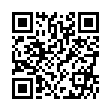 報名相關文件填妥後，請以e-mail方式寄至收件信箱：ctubeautyscience@gmail.com，「標題」請註明參加〝全國調香創意競賽、參賽者學校〞。「內文」請寫出〝隊長姓名與聯絡電話〞，「附件」回傳〝報名表及其他表格〞。若需用郵寄方式回者，請寄至彰化市介壽北路一號 美容系 謝湘芸小姐收(請在e-mail中註明附件以郵寄方式寄送，以郵戳日期為依據)。網站報名截止日期為2018年11月30日(星期五)，競賽所需附件收件截止日期為12月5日(e-mail或郵寄方式)，主辦單位將於截止時間次日(12月6日)，以電子郵件發文告知報名成功，請各組自行確認完成報名手續。報名費：免費。報名應繳資料：一件作品請使用一份報名表件(附表1~3)。請詳填競賽所需表格，需檢附學生證影本，請參閱附表1~3。報名資料如需保存請自行備份留存，主辦單位不辦理退件作業。本次競賽為公開賽，作品肖像權須同意供大會及相關單位使用，參賽者請簽屬「參賽作品著作財產權」之授權書，個資一律保密，僅供此次競賽期間使用(每位參賽同學皆須各自簽一份授權書)。評選基準：(一)香水香氛組(二) 亮點包裝設計組作品限制：作品需為獨創性且不具侵權(智慧財產權)行為。作品須完整且不具無危險性。作品請自行負責保管作業，主辦單位不負保管及賠償責任。作品中如有物品為現成品，請於表單中加以註記(參賽香水作品一律為自創作品)。獎勵項目：獎項各組別分為：第一名、第二名、第三名、佳作數名，及參賽同學互選之最佳人氣獎。各獎項參賽同學皆有個人獎狀一幀及禮品一份。指導老師頒發得獎證明一幀。除「最佳人氣獎」外，其餘獎項皆由大會評審公平審理，依作品品質給予適當排序。主辦單位聯絡方式：建國科技大學 美容系暨美容科技研究所彰化市介壽北路一號  蕭蓉禎 副教授；E-mail: ctubeautyscience@gmail.com                    謝湘芸 小姐  電話：（04）7111111 # 2605  報 名 表– 請接續下頁 –備註：1.此表格打*號者，由主辦單位填寫。 2.此競賽所收集的個人資料，僅用於此次競賽活動紀錄之用，特此聲明。作品資料表註：打*號者由主辦單位填寫。2017全國調香創意競賽『參賽作品著作財產權』授權書本人同意將參賽作品著作財產權供大會及相關單位使用，不限地域、時間與次數，以各種數位化方式將上列檔案重製，並得以將之上載網路、其他公開展示方式以及出版成冊，提供讀者基於個人非營利性質之閱覽、線上檢索、下載或列印，以提升學術交流。 立授權書人聲明並保證授權著作為本人所自行創作，並無侵害他人智慧財產權、隱私權及其他權利之情事，如有侵害任何第三人之權者，悉由授權人自負法律上之責任。本件授權不影響著作人對原著作之著作權及衍生著作權，並得為其他之專屬授權。 此致    建國科技大學立授權書人簽章：身份證字號：戶籍地址：連絡電話：電子郵件：中華民國年月日評審項目項目說明配分評分比重評審項目1.香氣協調性1.前、中、後調使用比例2060%評審項目1.香氣協調性2.香水前中後味調製搭配2060%評審項目1.香氣協調性3.香料調配獨創性2060%評審項目2.市場性1.市場可接受度1010%評審項目3.提問與介紹1.專業力1030評審項目3.提問與介紹2.反應力1030評審項目3.提問與介紹3.表達能力1030評審項目項目說明配分評分比重評審項目1.製作技巧1.製作過程技術創新1030%評審項目1.製作技巧2.香水前中後味調製搭配2030%評審項目2.創意性1.香味內容發想創意1040%評審項目2.創意性2.展示說明獨特性1540%評審項目2.創意性3.作品描述及特色說明1540%評審項目4.市場性1.市場可接受度55%評審項目5.整體性1.展示內容及作品概念敘述完整510%評審項目5.整體性2.創意設計與作品之一致性510%評審項目6.提問與介紹1.專業力515評審項目6.提問與介紹2.反應力515評審項目6.提問與介紹3.表達能力515學校名稱科系名稱科系名稱作品名稱參賽項目□ A.香水香氛組   □ B.亮點包裝設計組□ A.香水香氛組   □ B.亮點包裝設計組□ A.香水香氛組   □ B.亮點包裝設計組□ A.香水香氛組   □ B.亮點包裝設計組□ A.香水香氛組   □ B.亮點包裝設計組□ A.香水香氛組   □ B.亮點包裝設計組參賽組別□ 男香組         □ 女香組         □ 中性香組□ 男香組         □ 女香組         □ 中性香組□ 男香組         □ 女香組         □ 中性香組□ 男香組         □ 女香組         □ 中性香組□ 男香組         □ 女香組         □ 中性香組□ 男香組         □ 女香組         □ 中性香組指導老師職  稱職  稱聯絡電話E-mailE-mail隊  長年 級年 級聯絡電話聯絡電話隊  長E-mailE-mail隊員1聯絡電話聯絡電話隊員2聯絡電話聯絡電話隊員3聯絡電話聯絡電話隊員4聯絡電話聯絡電話備註：備註：備註：備註：備註：備註：備註：學生證影本(請按照成員順序)學生證影本(請按照成員順序)隊  長隊員1隊員2隊員3隊員4指導老師簽名：                      （或蓋章）中華民國       年      月     日指導老師簽名：                      （或蓋章）中華民國       年      月     日作品名稱創作理念：創作理念：特色說明：特色說明：香味來源及作品製作方法、特殊技術之敘述：香味來源及作品製作方法、特殊技術之敘述：佈置情境之描述(僅亮點包裝設計組需填答):佈置情境之描述(僅亮點包裝設計組需填答):作品中有參考或引用他人作品部分之說明（請詳細填寫，無者免填）:作品中有參考或引用他人作品部分之說明（請詳細填寫，無者免填）:非團隊自創之現成品說明:非團隊自創之現成品說明: